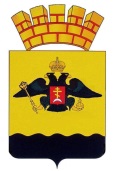 РЕШЕНИЕГОРОДСКОЙ ДУМЫ МУНИЦИПАЛЬНОГО ОБРАЗОВАНИЯ ГОРОД НОВОРОССИЙСКот 20 июля 2021 года									№ 145г. НовороссийскО внесении изменений в решение городской Думы муниципального образования город Новороссийск от 23 июня 2020 года № 560 «О внесении изменений в Нормативы градостроительного проектирования муниципального образования город Новороссийск Краснодарского края, утвержденные решением городской Думы муниципального образования город Новороссийск от 22 ноября 2016 года № 119»В целях урегулирования вопросов градостроительного проектирования, на основании положений Градостроительного кодекса Российской Федерации, в соответствии с нормативами градостроительного проектирования Краснодарского края, руководствуясь Уставом муниципального образования город Новороссийск, городская Дума муниципального образования Новороссийска р е ш и л а:1. Признать утратившим силу пункт 1.2. решения городской Думы муниципального образования город Новороссийск от 23 июня 2020 года № 560 «О внесении изменений в Нормативы градостроительного проектирования муниципального образования город Новороссийск Краснодарского края, утвержденные решением городской Думы муниципального образования город Новороссийск от 22 ноября 2016 года № 119».2.  Администрации муниципального образования город Новороссийск привести нормативные акты и градостроительную документацию в соответствие с настоящим решением.3.  Отделу информационной политики и средств массовой информации опубликовать настоящее решение в средствах массовой информации и   разместить на официальном сайте администрации и городской Думы муниципального образования город Новороссийск в сети «Интернет».4. Контроль за выполнением настоящего решения возложить на председателя комитета городской Думы по вопросам жилищно-коммунального хозяйства и градостроительной политики Г.В Середина и заместителя главы муниципального образования Д.К. Меланиди.5. Настоящее решение вступает в силу со дня его официального опубликования.Глава муниципального образованиягород Новороссийск          ________________ И.А. Дяченко                                    Председателя городской Думы       ______________ А.В. Шаталов